İş Akış AdımlarıSorumluİlgili Dokümanlar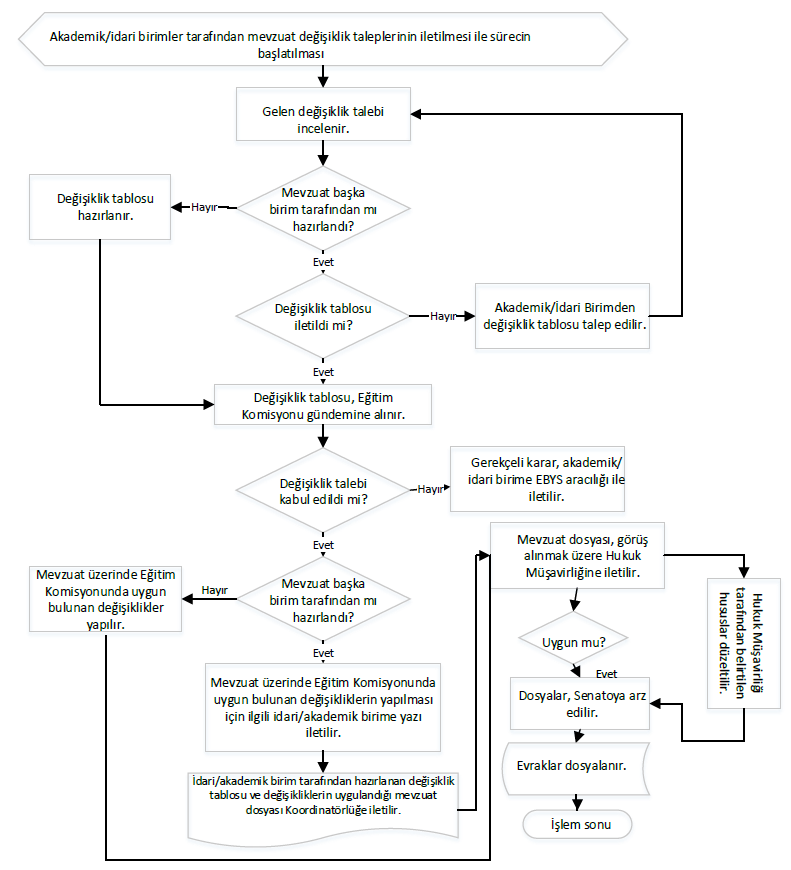 Eğitim Planlama BirimiEğitim-Öğretim Hizmetlerinin Gerçekleştirilmesi Prosedürü